Girl Guides of Nova Scotia Area/District Council Application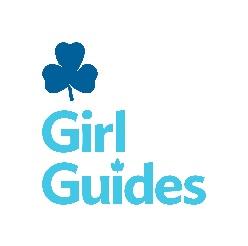 Contact InformationGuiding Level for Fall 2019.      3rd Year Pathfinder 	           3rd Year Ranger.      1st Year Ranger                    Trex Member (Age 14-17 at the beginning of their terms).      2nd Year RangerThank you for expressing an interest in joining your Area or District Council. As a member of council, your role would be to regularly attend council meetings (a minimum of four meetings a year) to represent youth in your region. Your role could involve managing area/district social media, helping organize area/district events, and more.What is the difference between Area and District Council?The province of Nova Scotia is currently divided up into six different Guiding Areas (pictured below). Each Area is led by a dedicated volunteer called the Area Commissioner who presides over the Area Council which consists of District Commissioners who represents the communities within the Area.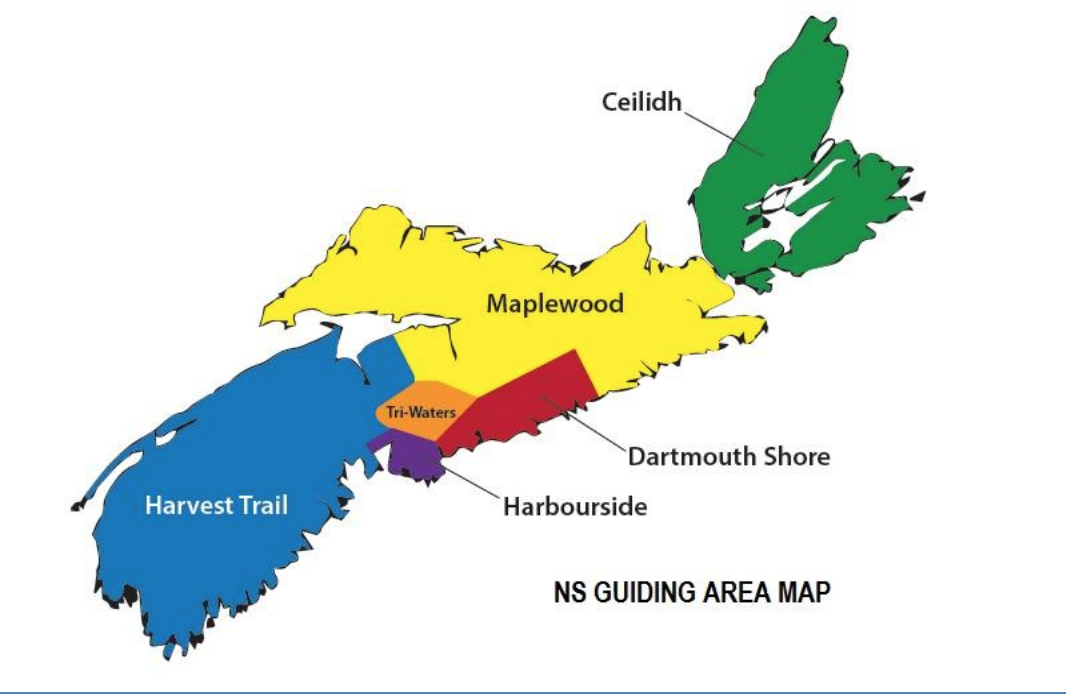 Provincial Commissioner —> Area Commissioner —> District CommissionerThe District Commissioner is chair of the District Council which consists of several communities within the Area. Both District and Area Council meet at least four times a year to discuss topics such as cookies, events, service projects, and more.Example: Coastal District consists of the communities of Glace Bay, New Waterford, Dominion, Donkin, and Port Morien. Coastal District is a part of Ceilidh Area (Cape Breton).QuestionnaireAre you interested in joining your Area Council or District Council?		☐ AREA COUNCIL		☐ DISTRICT COUNCILWhy are you interested in joining an Area/District Council?What previous experience do you have that would make you a great fit for this role?What awards/achievements have you received outside of Guiding? (I.e. Academic Honour list, community service award). What kind of volunteering experience do you have? Why do you think it is important to have a youth representative on Area/District Council?Would you be interested in having a Guider mentor you throughout this process? If you have already been a member of a council or board outside of Guiding you may not need this additional mentorship.☐ YES☐ NOIs there anything else you would like to share to support your application?NameAddressCity/TownPostal CodeMembership ID (IMIS)AreaDistrictUnit NamePrimary Phone NumberE-Mail Address